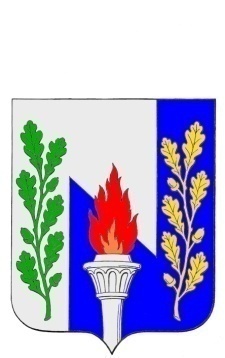 Тульская  областьМуниципальное образование рабочий поселок ПервомайскийЩекинского районаСОБРАНИЕ ДЕПУТАТОВРЕШЕНИЕот «___» __________ 2017 года                                               № ______Об утверждении Правил землепользования и застройки муниципального образования р.п. Первомайский Щекинского районаРуководствуясь статьями 31, 32 Градостроительного кодекса Российской Федерации, Федеральным законом от 6 октября 2003 года № 131-ФЗ «Об общих принципах организации местного самоуправления в Российской Федерации», на основании статьи 27 Устава МО р.п. Первомайский Щекинского района Собрание депутатов МО р.п. Первомайский Щекинского района РЕШИЛО:1. Утвердить Правила землепользования и застройки муниципального образования рабочий поселок Первомайский Щекинского района.2. Признать утратившим силу решение Собрания депутатов МО р.п. Первомайский Щекинского района от 22.03.2012 № 40-194 «Об утверждении «Правил землепользования и застройки муниципального образования рабочий поселок Первомайский Щёкинского района Тульской области».3. Контроль за исполнением настоящего решения возложить на главу администрации МО р.п. Первомайский Щекинского района (Шепелёва И.И.)4. Решение подлежит опубликованию в информационном бюллетене «Первомайские вести» и размещению на официальном сайте МО р.п. Первомайский Щекинского района.5. Решение вступает в силу со дня его официального опубликования.Глава МО р.п. ПервомайскийЩекинского районаА.С. Гамбург